 Spett.leAutorità di Sistema Portualedel Mare di SardegnaMolo Dogana09123 Cagliari Oggetto: Servizio di verifica dei progetti definitivo ed esecutivo dell’intervento di realizzazione del Terminal Ro Ro nel Porto Canale - importo del servizio a base d’asta: € 1.613.816,64 + cassa previdenziale (4%) e IVA (22%)- CUP D21G06000020003 – CIG 9179795E77Il/la sottoscritto/a …………………………..……………………….….…....……………………………nato/a il ..…………....………… a ………...………..……………… C.F ..……...………………………residente a  .………………………………….………….……………....………………….……………..in qualità di    .……………………….…………………….…………..…...………………….…………..del/della ...…………..……………..……………………………….….………….……..……….……….con sede legale in  …..…………….……………………………..………………………………………..C.F.: ………………………………………….. partita IVA ………….…………….……………………Oppureiscritto all’ordine……………………………….. della provincia di………………………………… al n……………………..; ai sensi degli articoli 46 e 47 del D.P.R. 28 dicembre 2000, n. 445 e s.m.i. consapevole delle sanzioni penali previste dall’articolo 76 del medesimo D.P.R. 445/2000 e s.m.i., per le ipotesi di falsità in atti e dichiarazioni mendaci ivi indicateOFFREper l’esecuzione del servizio di cui all’oggetto un ribasso del __________,_______ % (in cifre), dicasi__________________________________________virgola__________________________per cento sull’importo complessivo dell’incarico, pari a € 1.613.816,64.L’importo complessivo ammonta ad € :________________________così suddiviso:- € _____________ per verifica progetto definitivo - €______________ per verifica progetto esecutivo                                                                                                                                                   Data________________                                                                                           	 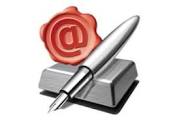 N.B: Nel caso di concorrenti riuniti il preventivo dovrà essere sottoscritto da tutti i concorrenti